Российская ФедерацияРеспублика ХакасияАлтайский районАдминистрация Кировского сельсоветаПОСТАНОВЛЕНИЕ17.08.2018                                                 			           		№ 52-пс. Кирово   В соответствии с Федеральным законом от 06 октября 2003 года №131-ФЗ «Об общих принципах организации местного самоуправления в Российской Федерации», руководствуясь Уставом муниципального образования Кировский  сельсовет, администрация Кировского сельсовета                                                                       ПОСТАНОВЛЯЕТ:В связи с образованием земельного участка путем перераспределения земельного участка с кадастровым номером 19:04:030102:92 и земель, находящихся в государственной или муниципальной собственности, вновь образуемому земельному участку ЗУ1 площадью 2766 кв.м., расположенному в с. Кирово, ул. Кирова согласно прилагаемой схемы (приложение 1) присвоить адрес: Российская Федерация, Республика Хакасия, Алтайский муниципальный район, сельское поселение Кировский сельсовет, село Кирово, улица Кирова, земельный участок № 46/2 Внести присвоенный адрес в Адресный реестр Кировского сельсовета.Постановление администрации Кировского сельсовета от 09.08.2018  №  48-п «О присвоении адреса образуемому земельному участку (с. Кирово, ул. Кирова, 46/2)» отменить.Настоящее постановление вступает в силу со дня его подписания.Контроль за исполнением настоящего постановления оставляю за собойГлава Кировского сельсовета                                                                  И. В. МанаенкоПриложение 1 к постановлению администрации Кировского сельсоветаот 17.08.2018 № 52-п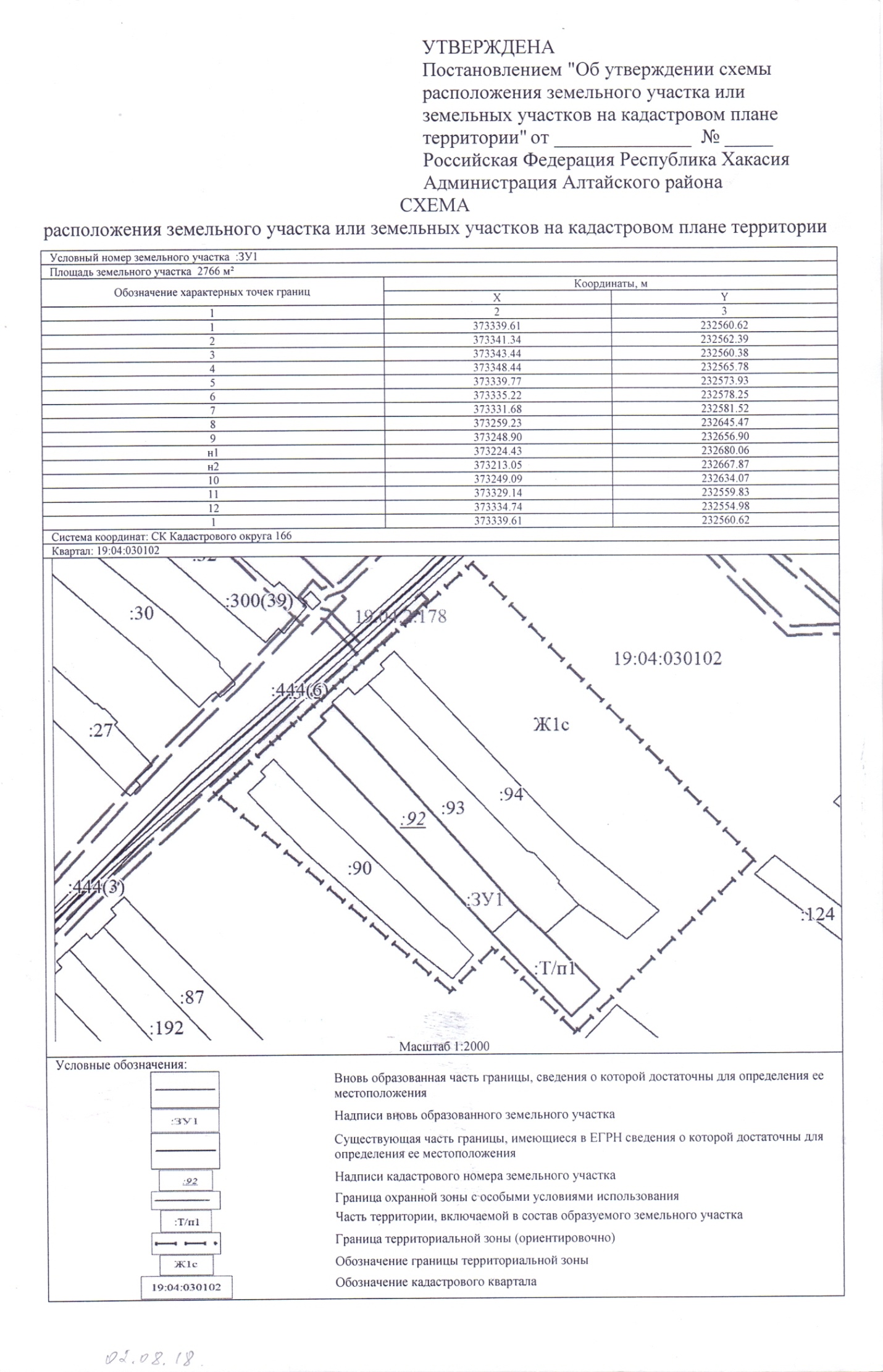 О присвоении адреса образуемому земельному участку (с. Кирово, ул. Кирова, 46/2)